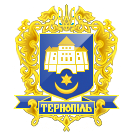 Тернопільська міська радаПОСТІЙНА КОМІСІЯз питань місцевого самоврядування, законності, правопорядку, регламенту та депутатської діяльностіПротокол засідання комісії № 8Від 04.10.2018 р.Всього членів комісії:	 (3) Климчук О.А., Бич П.Д., Козбур М.Р.Присутні члени комісії: 	 (3) Климчук О.А., Козбур М.Р., Бич П.Д.Відсутні члени комісії	 (0) Кворум є. Засідання комісії правочинне. Головуючий – голова комісії Климчук О.А.Запрошені:	Добрікова С.Є. – начальник управління організаційно-виконавчої роботи;Корчак Т.С. -  начальник управління економіки, промисловості та праці;Мединський В.В. – начальник управління обліку та контролю за використанням комунального майна;Печіль О.В. – начальник управління правового забезпечення;Токарчук І.Р. – начальник управління матеріального забезпечення та інформаційних технологій;Максимів І.Г. – начальник управління муніципальної поліціїВишньовська К.С.– головний спеціаліст організаційного відділу ради управління організаційно – виконавчої роботи.СЛУХАЛИ:	Про затвердження порядку денного засідання комісії, відповідно до  листа від 02.10.2018р. №2218.Виступив:	Климчук О.А., який запропонував доповнити порядок денний засідання комісії наступними питаннями:	Про внесення змін в рішення міської ради від 20.06.2011р. №6/9/14 «Про удосконалення порядку оренди майна, що належить до комунальної власностітериторіальної громади м. Тернополя».	Про рекомендацію постійної комісії міської ради з питань природокористування, приватизації, продажу та оренди землі від 01.10.2018р. №27.5.Результати голосування за затвердження порядку денного вцілому: За- 3, проти -0, утримались -0. Рішення прийнято.ВИРІШИЛИ:	Затвердити порядок денний засідання комісії.Порядок денний засідання:Перше питання порядку денного.СЛУХАЛИ:	Про внесення змін в рішення міської ради від 19.08.2016р. №7/11/42 «Про затвердження списку присяжних».ДОПОВІДАВ: Печіль О.В.ВИРІШИЛИ:	Погодити проект рішення міської ради «Про внесення змін в рішення міської ради від 19.08.2016р. №7/11/42 «Про затвердження списку присяжних».Результати голосування за проект рішення: За-3, Проти-0, Утримались-0. Рішення прийнято.2. Друге питання порядку денного.СЛУХАЛИ:	Про схвалення проекту рішення «Про добровільне приєднання до територіальної громади міста обласного значення».ДОПОВІДАЛА: Корчак Т.С.ВИРІШИЛИ:	Погодити проект рішення міської ради «Про схвалення проекту рішення «Про добровільне приєднання до територіальної громади міста обласного значення».Результати голосування за проект рішення: За-3, Проти-0, Утримались-0. Рішення прийнято.3. Третє питання порядку денного.СЛУХАЛИ:	Про надання згоди на добровільне приєднання Курівецької сільської територіальної громади Зборівського району до Тернопільської міської територіальної громади».ДОПОВІДАЛА: Корчак Т.С.ВИРІШИЛИ:	Погодити проект рішення міської ради «Про надання згоди на добровільне приєднання Курівецької сільської територіальної громади Зборівського району до Тернопільської міської територіальної громади ».Результати голосування за проект рішення: За-3, Проти-0, Утримались-0. Рішення прийнято.4. Четверте питання порядку денного.СЛУХАЛИ:	Про надання згоди на добровільне приєднання Чернихівської сільської територіальної громади Зборівського району до Тернопільської міської територіальної громади ДОПОВІДАЛА: Корчак Т.С.ВИРІШИЛИ:	Погодити проект рішення міської ради «Про надання згоди на добровільне приєднання Чернихівської сільської територіальної громади Зборівського району до Тернопільської міської територіальної громади».Результати голосування за проект рішення: За-3, Проти-0, Утримались-0. Рішення прийнято.5. П’яте питання порядку денного.СЛУХАЛИ:	Про надання згоди на добровільне приєднання Кобзарівської сільської територіальної громади Зборівського району до Тернопільської міської територіальної громади ДОПОВІДАЛА: Корчак Т.С.ВИРІШИЛИ:	Погодити проект рішення міської ради «Про надання згоди на добровільне приєднання Кобзарівської сільської територіальної громади Зборівського району до Тернопільської міської територіальної громади».Результати голосування за проект рішення: За-3, Проти-0, Утримались-0. Рішення прийнято.6. Шосте питання порядку денного.СЛУХАЛИ:	Про надання згоди на добровільне приєднання Малашовецької сільської територіальної  громади Зборівського району  до Тернопільської міської територіальної громади.ДОПОВІДАЛА: Корчак Т.С.ВИРІШИЛИ:	Погодити проект рішення міської ради «Про надання згоди на добровільне приєднання Малашовецької сільської територіальної  громади Зборівського району  до Тернопільської міської територіальної громади».Результати голосування за проект рішення: За-3, Проти-0, Утримались-0. Рішення прийнято.7. Сьоме питання порядку денного.СЛУХАЛИ:	Про надання згоди на добровільне приєднання Городищенської сільської територіальної громади Зборівського району  до Тернопільської міської територіальної громади ДОПОВІДАЛА: Корчак Т.С.ВИРІШИЛИ:	Погодити проект рішення міської ради «Про надання згоди на добровільне приєднання Городищенської сільської територіальної громади Зборівського району  до Тернопільської міської територіальної громади».Результати голосування за проект рішення: За-2, Проти-0, Утримались-1 (Бич П.Д.). Рішення прийнято.8. Восьме питання порядку денного.СЛУХАЛИ:	Про внесення змін в рішення міської ради від 31.01.2014р. №6/44/130 «Про затвердження Положень, які є невід’ємною частиною Статуту територіальної громади м. Тернополя».ДОПОВІДАЛА: Корчак Т.С.ВИРІШИЛИ:	Погодити проект рішення міської ради «Про внесення змін в рішення міської ради від 31.01.2014р. №6/44/130 «Про затвердження Положень, які є невід’ємною частиною Статуту територіальної громади м. Тернополя».Результати голосування за проект рішення: За-3, Проти-0, Утримались-0. Рішення прийнято.9. Дев’яте питання порядку денного.СЛУХАЛИ:	Про зняття з контролю рішень міської ради ДОПОВІДАЛА: Добрікова С.Є.ВИРІШИЛИ:	Погодити проект рішення міської ради «Про зняття з контролю рішень міської ради», в частині: п. 2. Рішення міської ради від 02.02.2018 року № 7/22/6 «Про депутатське звернення депутата Шоломейчук Н.В.».Результати голосування за проект рішення: За-3, Проти-0, Утримались-0. Рішення прийнято.10. Десяте питання порядку денного.СЛУХАЛИ:	Про визнання таким, що втратило чинність рішення міської ради від 30.09.2011 р. №6/14/16 «Про затвердження Положення про порядок відчуження основних засобів, що є комунальною власністю міста Тернополя»ДОПОВІДАВ: Мединський В.В.ВИРІШИЛИ:	Погодити проект рішення міської ради «Про визнання таким, що втратило чинність рішення міської ради від 30.09.2011 р. №6/14/16 «Про затвердження Положення про порядок відчуження основних засобів, що є комунальною власністю міста Тернополя».Результати голосування за проект рішення: За-3, Проти-0, Утримались-0. Рішення прийнято.11. Одинадцяте питання порядку денного.СЛУХАЛИ:	Про Положення про виконавчі органи Тернопільської міської ради ДОПОВІДАЛИ: Корчак Т.С., Токарчук І.Р., Максимів І.Г. ВИРІШИЛИ:	Погодити проект рішення міської ради «Про Положення про виконавчі органи Тернопільської міської ради».Результати голосування за проект рішення: За-3, Проти-0, Утримались-0. Рішення прийнято.12. Дванадцяте питання порядку денного.СЛУХАЛИ:	Про схвалення проекту рішення «Про добровільне приєднання Городищенської сільської територіальної громади Зборівського району до Тернопільської міської територіальної громади»ДОПОВІДАЛА: Корчак Т.С.ВИРІШИЛИ:	Погодити проект рішення міської ради «Про схвалення проекту рішення «Про добровільне приєднання Городищенської сільської територіальної громади Зборівського району до Тернопільської міської територіальної громади».Результати голосування за проект рішення: За-2, Проти-0, Утримались-1 (Бич П.Д.). Рішення прийнято.13. Тринадцяте питання порядку денного.СЛУХАЛИ:	Про внесення змін в рішення міської ради від 20.06.2011р. №6/9/14 «Про удосконалення порядку оренди майна, що належить до комунальної власності територіальної громади м. Тернополя».ДОПОВІДАВ: Мединський В.В.ВИРІШИЛИ:	Погодити проект рішення міської ради «Про внесення змін в рішення міської ради від 20.06.2011р. №6/9/14 «Про удосконалення порядку оренди майна, що належить до комунальної власності територіальної громади м. Тернополя».Результати голосування за проект рішення: За-3, Проти-0, Утримались-0. Рішення прийнято.14. Чотирнадцяте питання порядку денного.СЛУХАЛИ:	Про рекомендацію постійної комісії міської ради з питань природокористування, приватизації, продажу та оренди землі від 01.10.2018р. №27.5.ІНФОРМУВАВ: Климчук О.А.ВИРІШИЛИ:	Доручити начальнику відділу земельних ресурсів Кібляру В.Л. на наступне засідання  комісії підготувати перелік проектів рішень з питань земельних ресурсів, які будуть внесені до порядку денного чергової сесії міської ради,  до яких будуть зауваження управління правового забезпечення та управління містобудування, архітектури та кадастру, та які не відповідають вимогам рішення міської ради від 08.08.2018р. №7/26/179 «Про мораторій надання дозволу на складання проекту землеустрою щодо відведення фізичним чи юридичним особам в користування, оренду чи власність земельних ділянок, які чинною містобудівною документацією визначені зонами об’єктів природно-заповідного фонду, рекреаційними зонами, зонами зелених насаджень та зелених насаджень спецпризначення» та мораторій надання містобудівних умов та обмежень на вказані землі». Результати голосування: За-3, Проти-0, Утримались-0. Рішення прийнято.Голова комісії				О.А. Климчук		Секретар комісії				П.Д. БичПро внесення змін в рішення міської ради від 19.08.2016р. №7/11/42 «Про затвердження списку присяжних»Про схвалення проекту рішення «Про добровільне приєднання до територіальної громади міста обласного значення»Про надання згоди на добровільне приєднання Курівецької сільської територіальної громади Зборівського району до Тернопільської міської територіальної громадиПро надання згоди на добровільне приєднання Чернихівської сільської територіальної громади Зборівського району до Тернопільської міської територіальної громадиПро надання згоди на добровільне приєднання Кобзарівської сільської територіальної громади Зборівського району до Тернопільської міської територіальної громадиПро надання згоди на добровільне приєднання Малашовецької сільської територіальної  громади Зборівського району  до Тернопільської міської територіальної громадиПро надання згоди на добровільне приєднання Городищенської сільської територіальної громади Зборівського району  до Тернопільської міської територіальної громадиПро внесення змін в рішення міської ради від 31.01.2014р. №6/44/130 «Про затвердження Положень, які є невід’ємною частиною Статуту територіальної громади м. Тернополя»Про зняття з контролю рішень міської радиПро визнання таким, що втратило чинність рішення міської ради від 30.09.2011 р. №6/14/16 «Про затвердження Положення про порядок відчуження основних засобів, що є комунальною власністю міста Тернополя»Про Положення про виконавчі органи Тернопільської міської радиПро схвалення проекту рішення «Про добровільне приєднання Городищенської сільської територіальної громади Зборівського району до Тернопільської міської територіальної громади»Про внесення змін в рішення міської ради від 20.06.2011р. №6/9/14 «Про удосконалення порядку оренди майна, що належить до комунальної власності територіальної громади м. Тернополя».Про рекомендацію постійної комісії міської ради з питань природокористування, приватизації, продажу та оренди землі від 01.10.2018р. №27.5.